 «Коворкинг зона РДШ»А) Информационный стенд о деятельности РДШ в школе;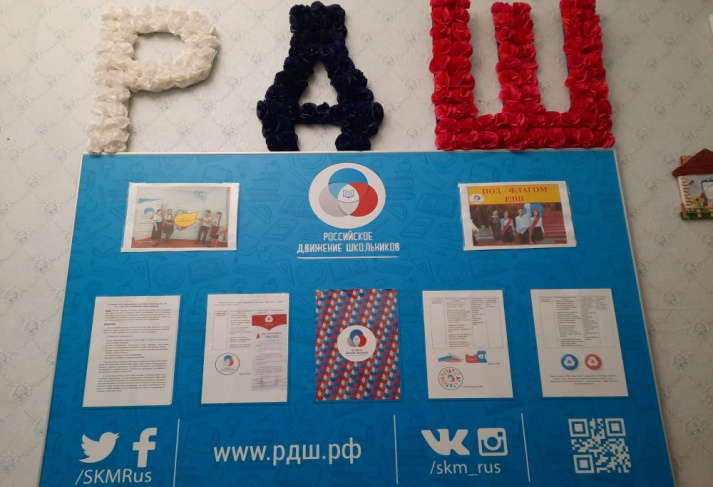 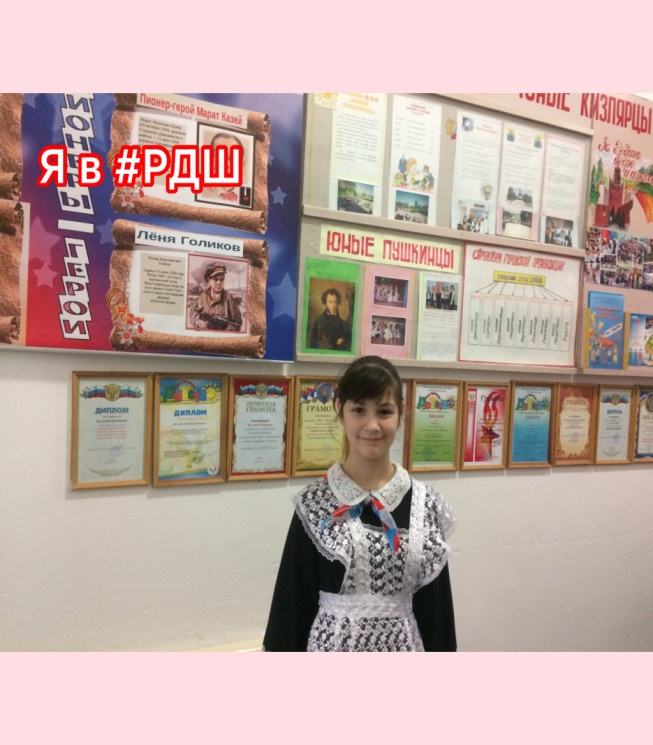 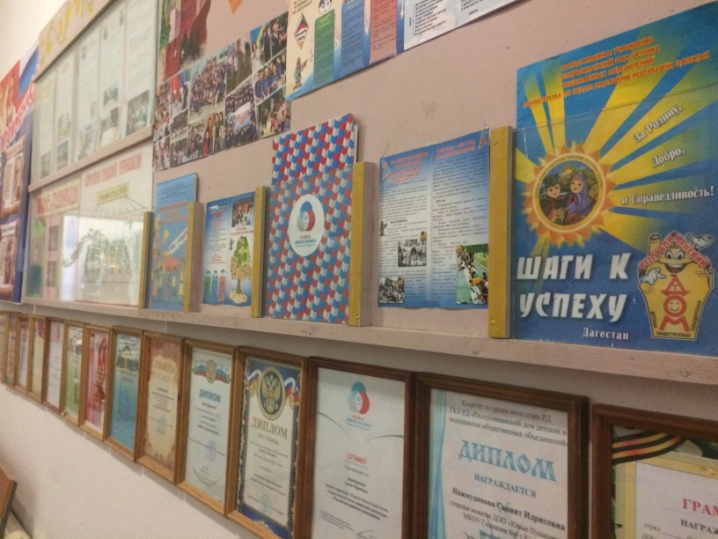 Б) Интересные, развивающие, активные игры; 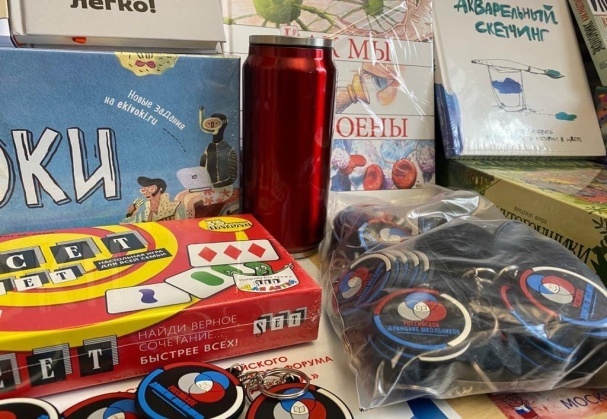 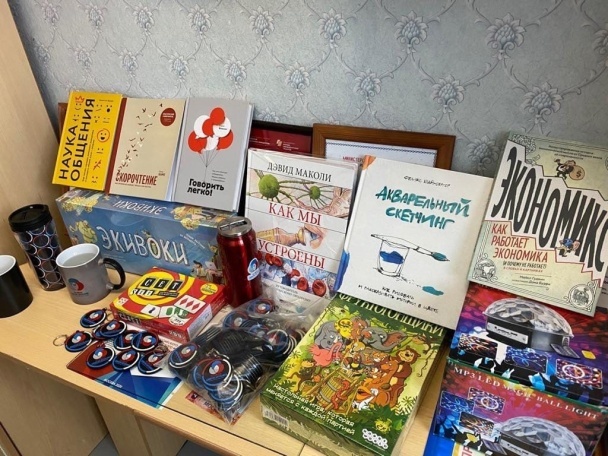           https://vk.com/public203773573              https://vk.com/public203773573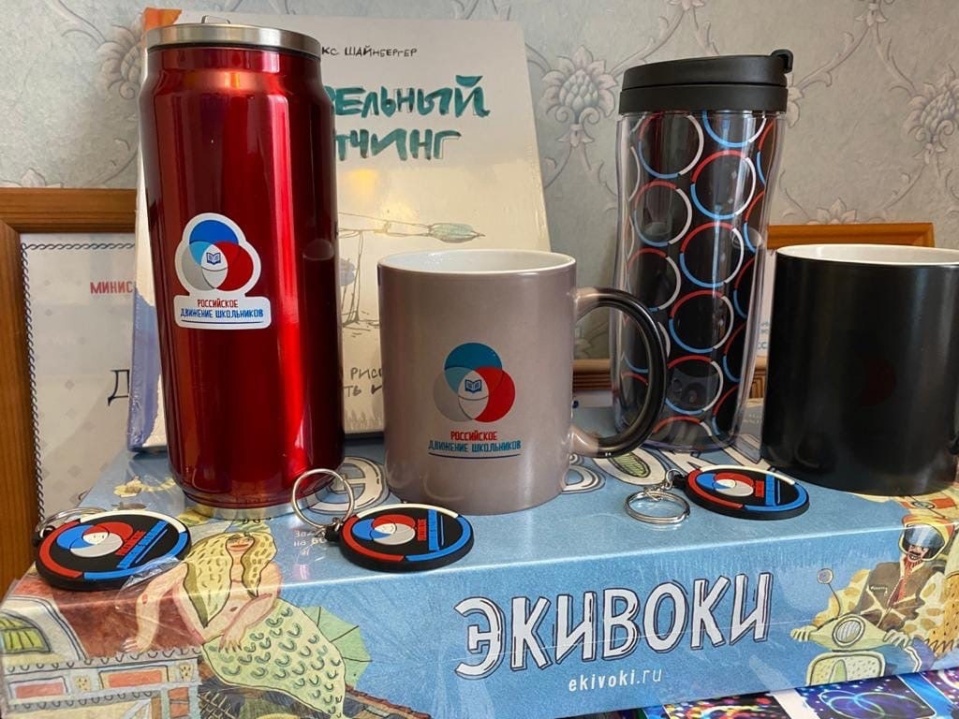 https://vk.com/public203773573В) Мобильная фотозона, которая может перемещаться в любую школьную зону, иметь свои хештеги и совершать различные трансформации;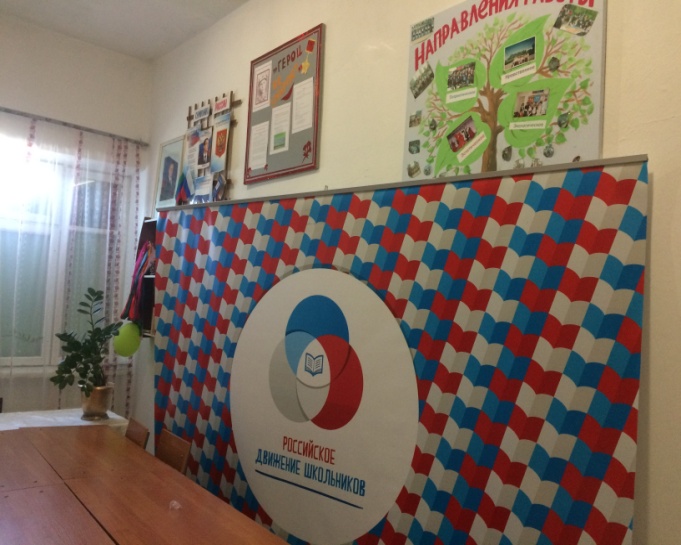 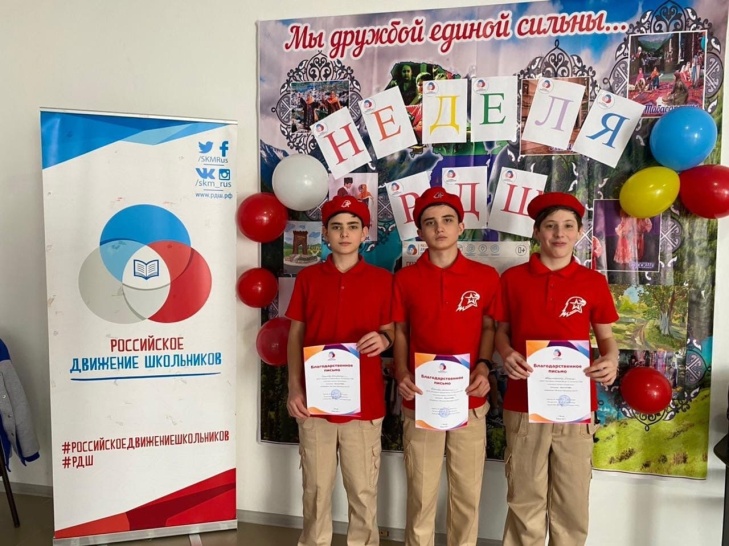 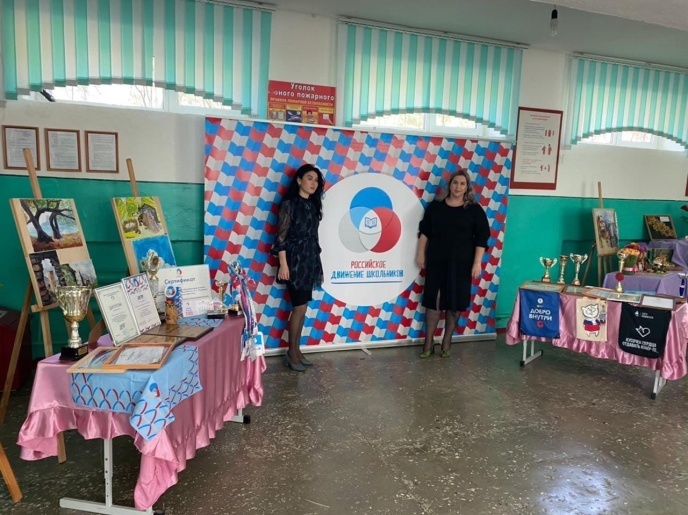 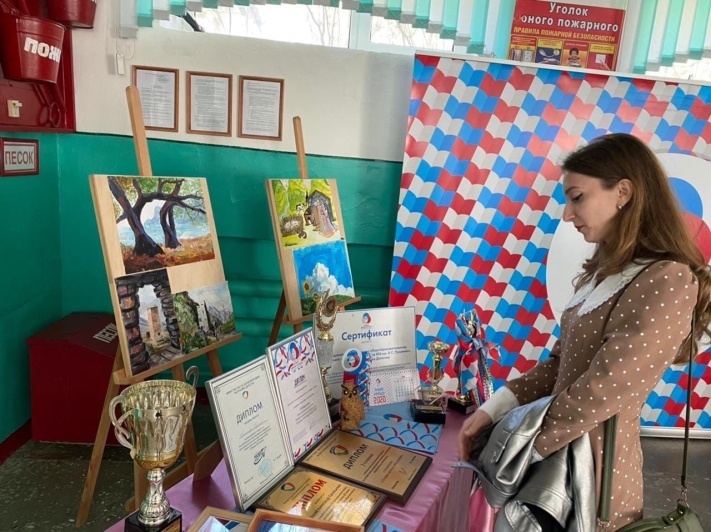 Г) Место для отдыха (пункт для книгообмена, атрибутика РДШ, зона для творчества, техническое оборудование TV, компьютер, интерактивная доска и другое).https://www.facebook.com/permalink.php?story_fbid=1878899485624030&id=100005119899338       комната РДШhttps://www.facebook.com/permalink.php?story_fbid=1877297822450863&id=100005119899338        комната РДШ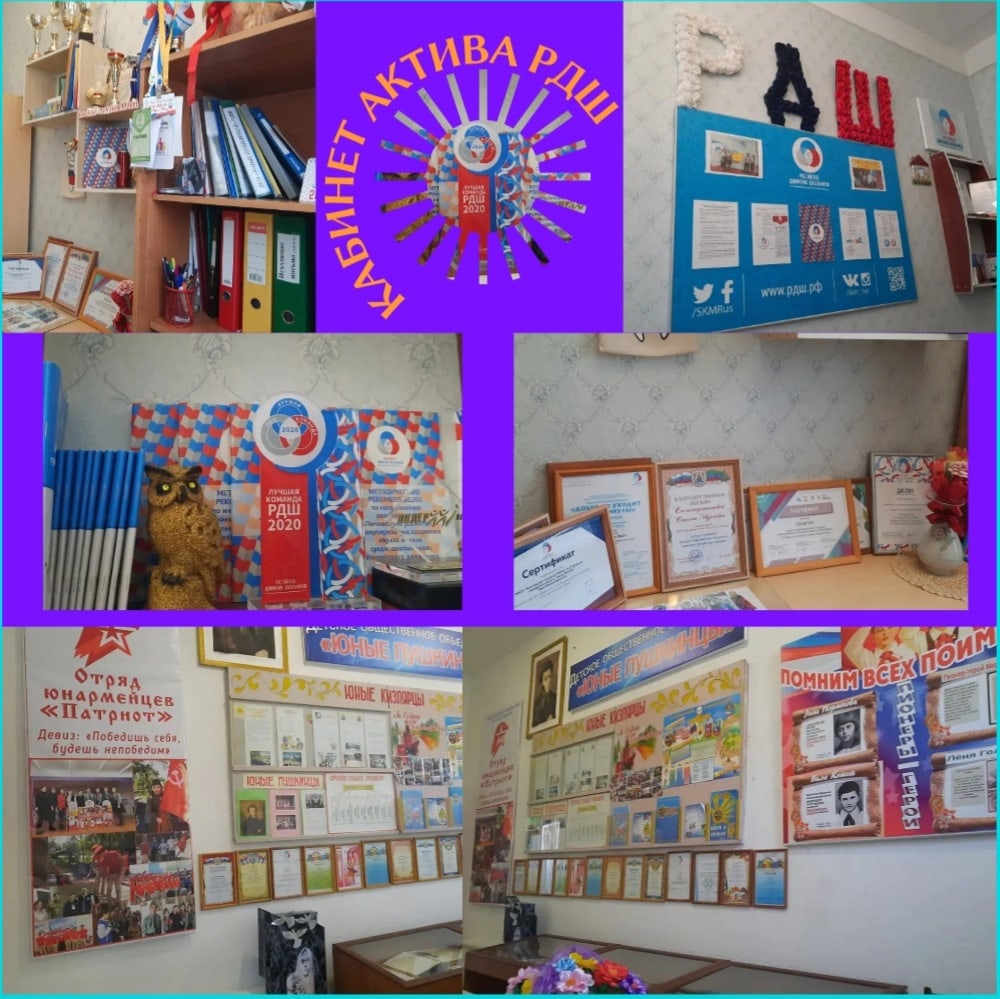 Создание первичной организации (наличие всех документов) – до 10 баллов.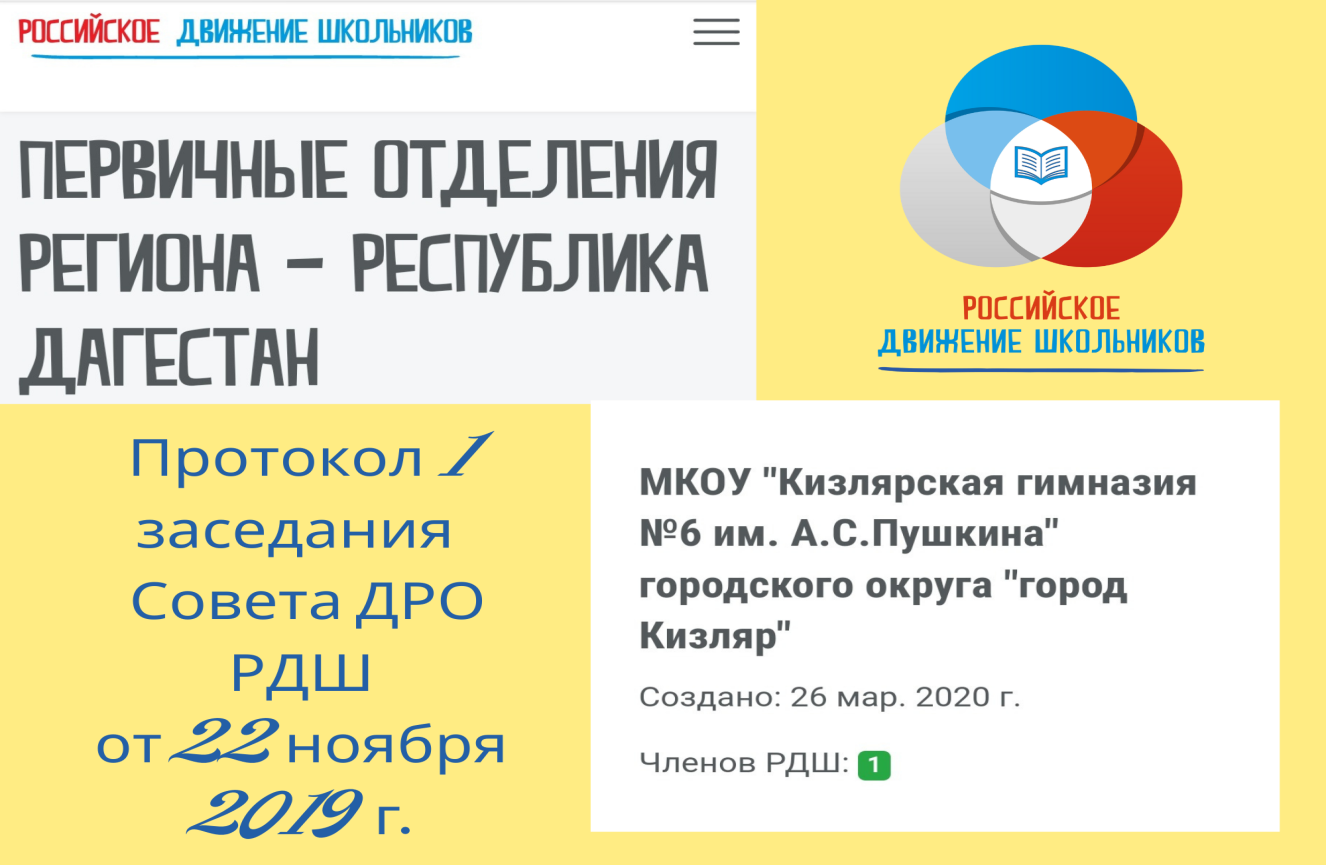 Публикации о детском объединении. Статья, сюжет в электронных СМИ (района/города)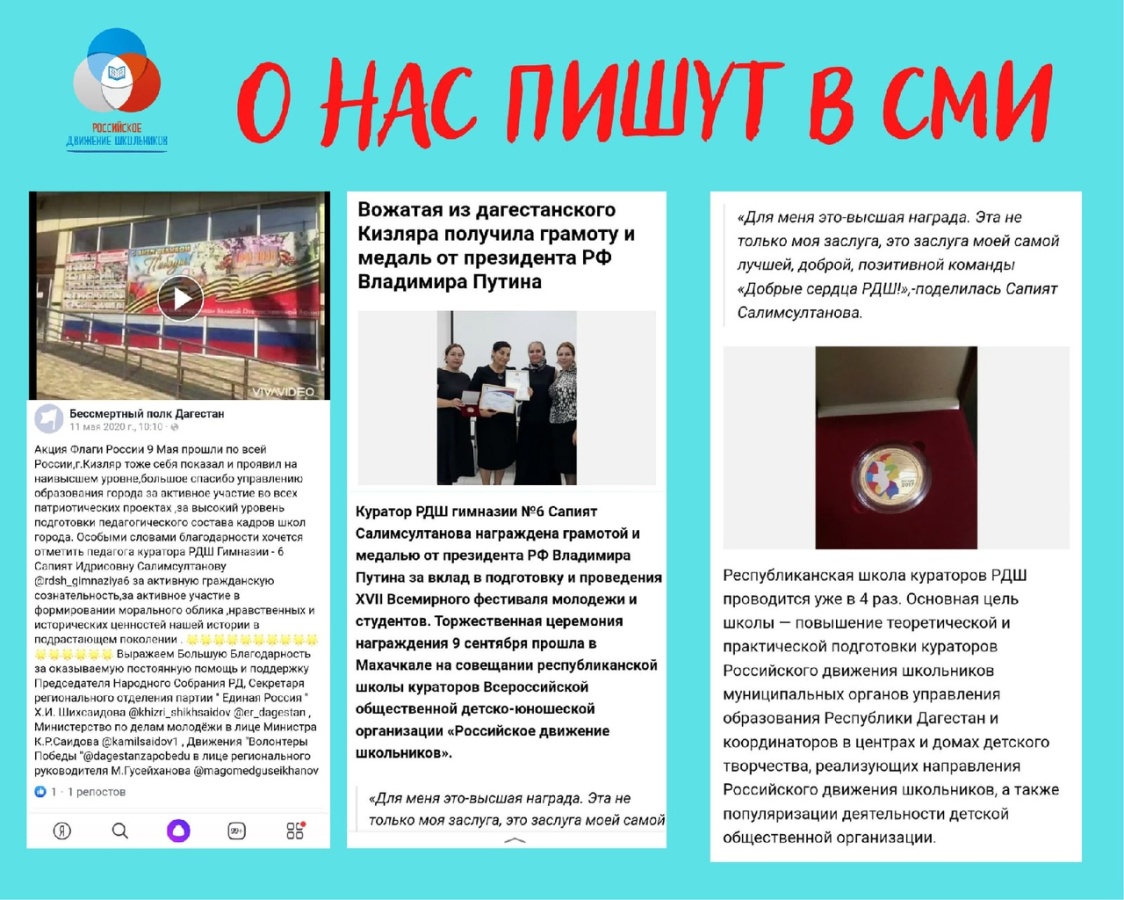 https://vk.com/public203773573Наличие формы, атрибутики детского объединения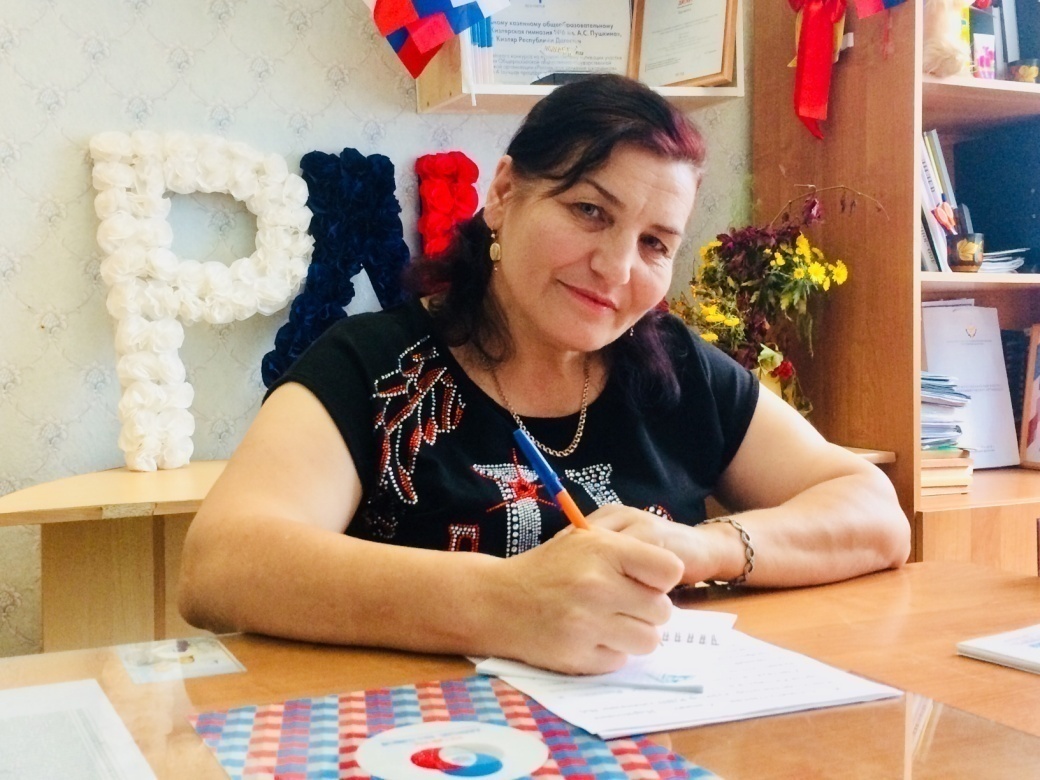 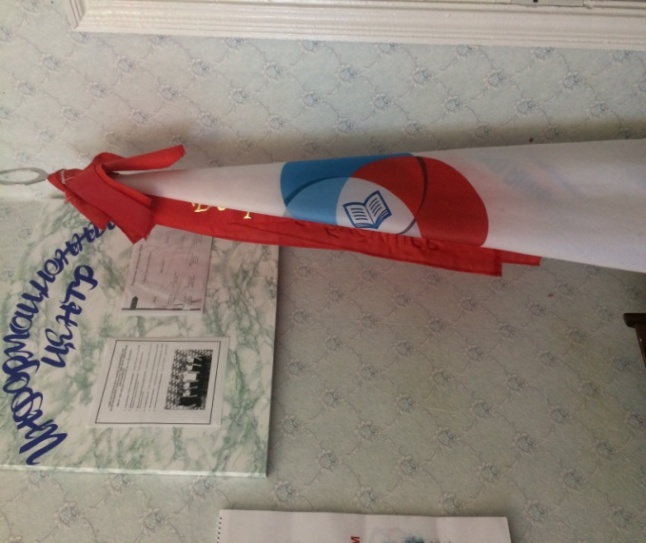 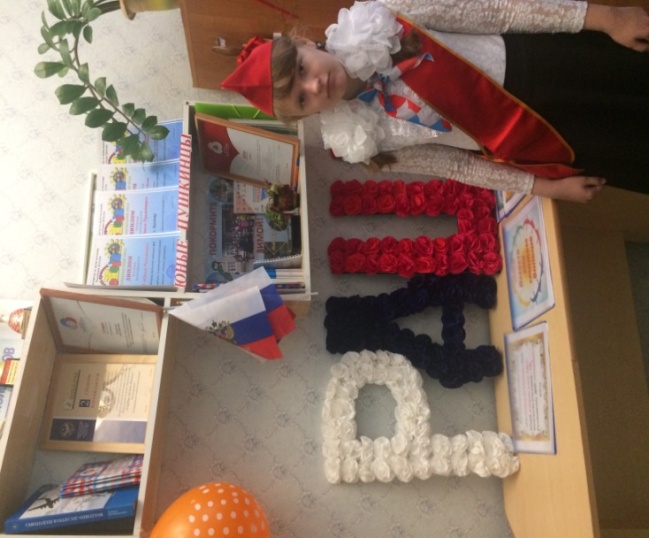 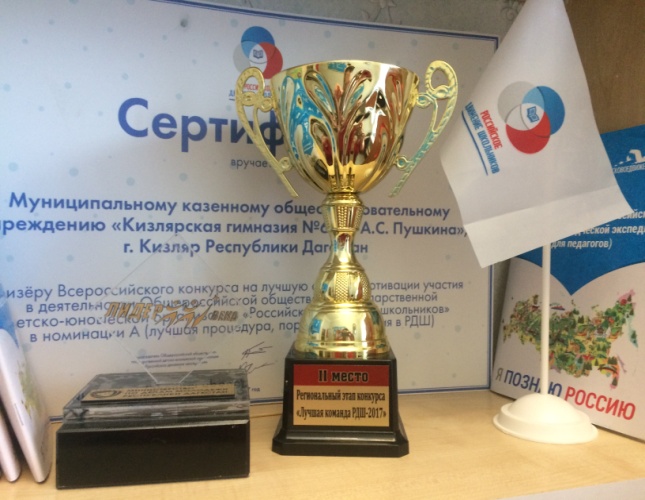 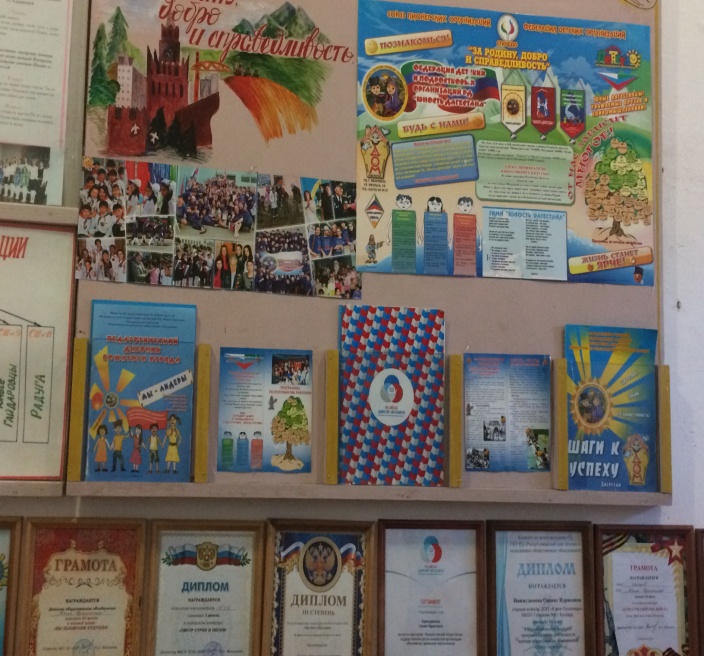 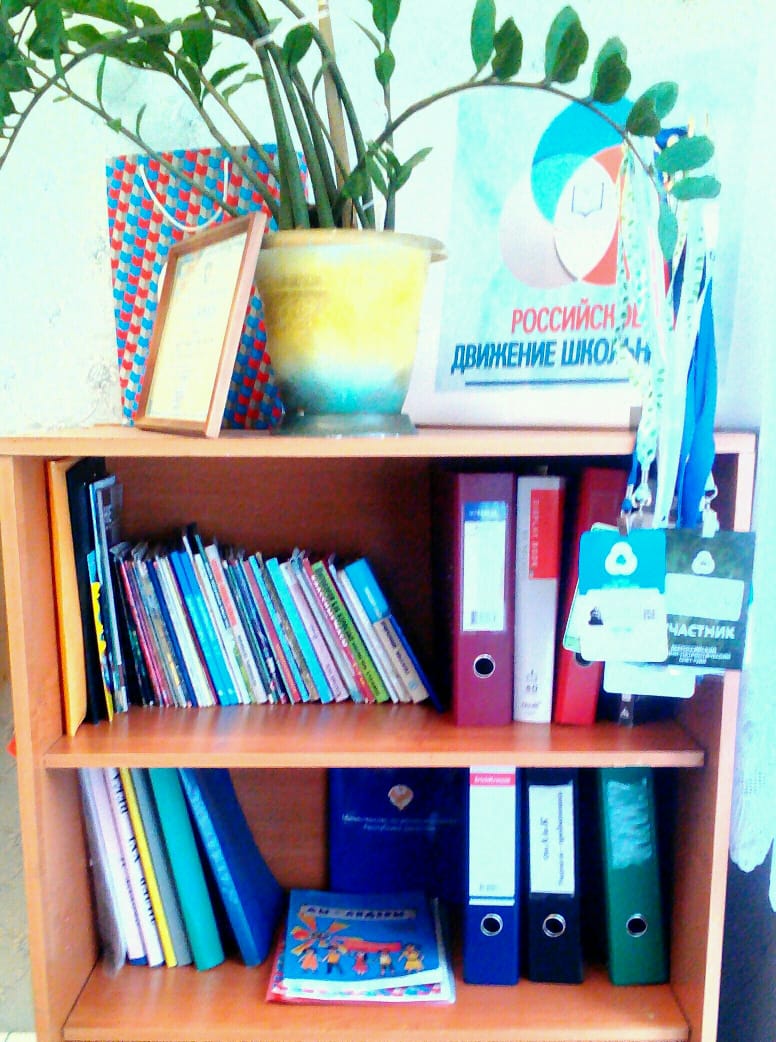 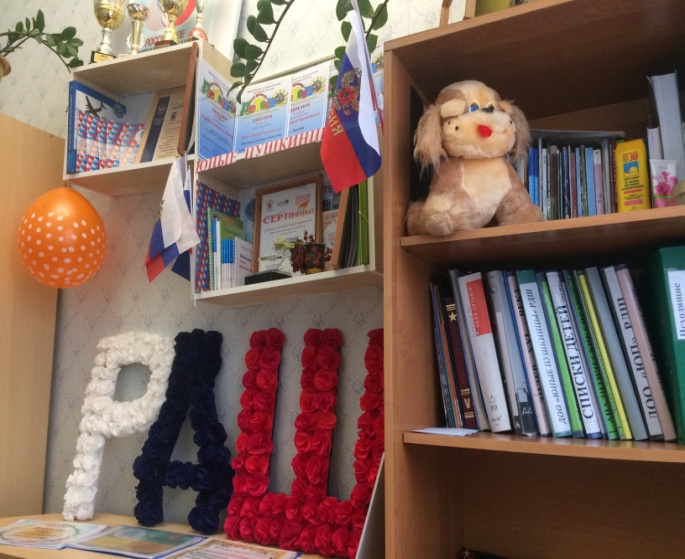 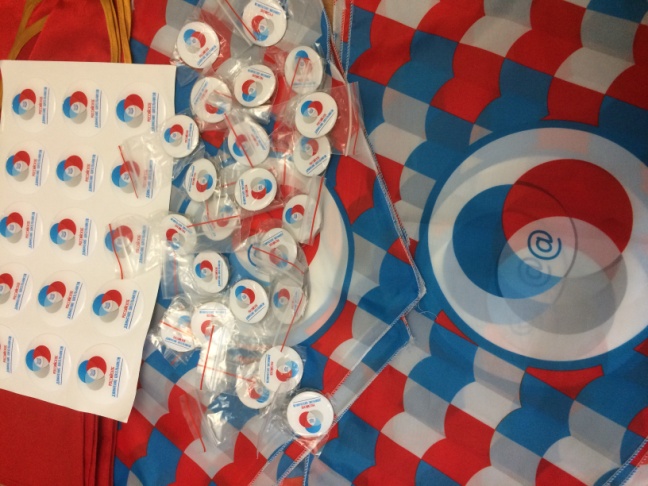 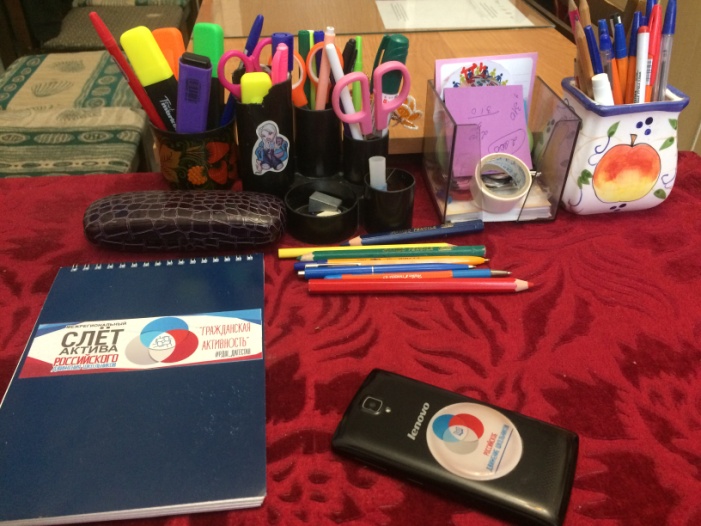 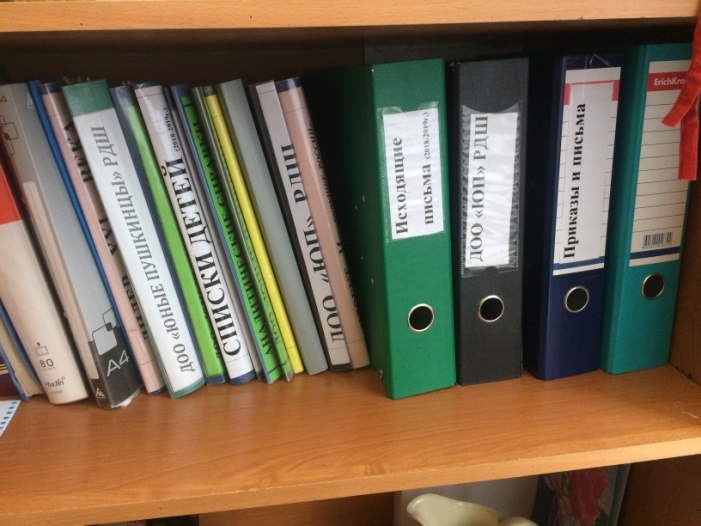 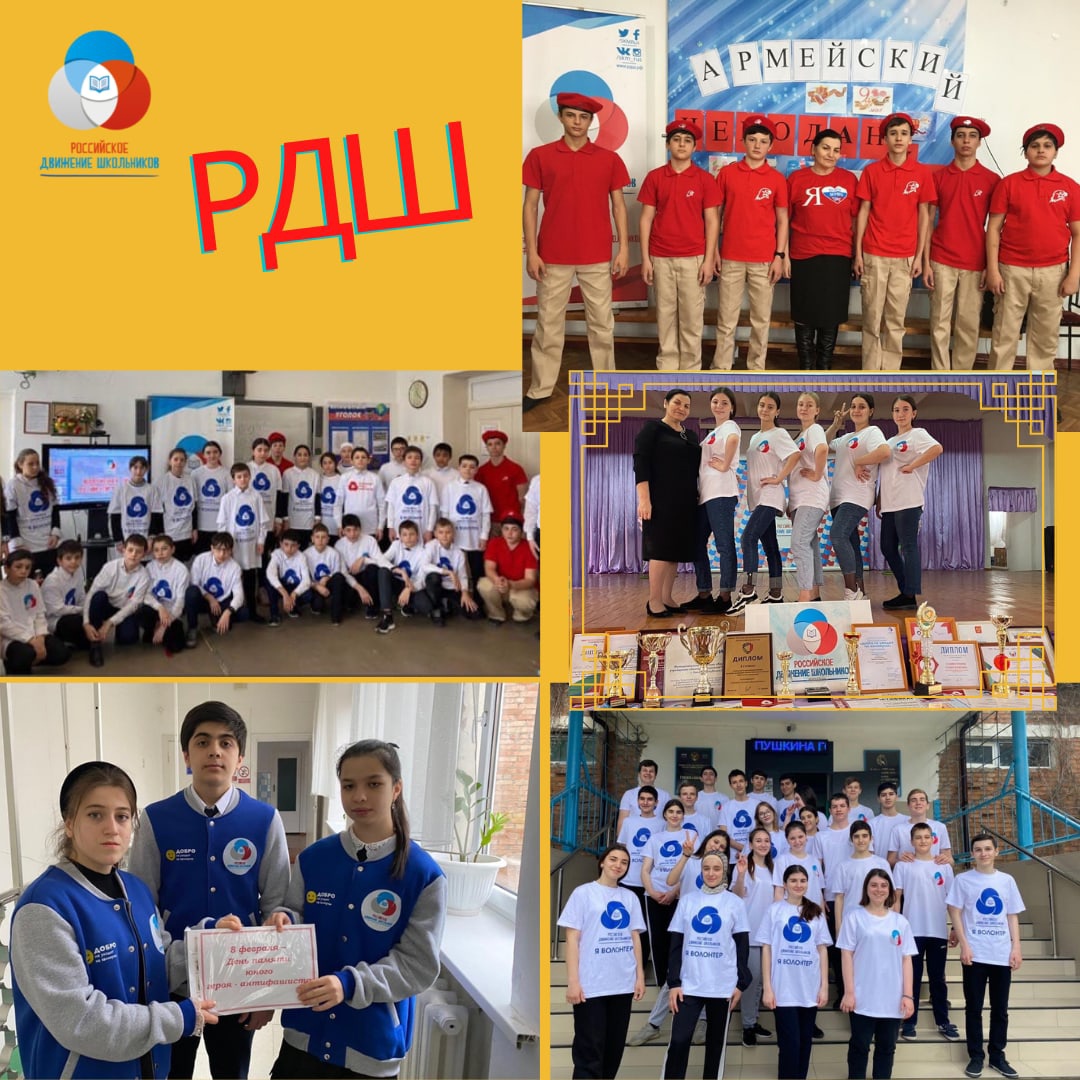 https://vk.com/public203773573